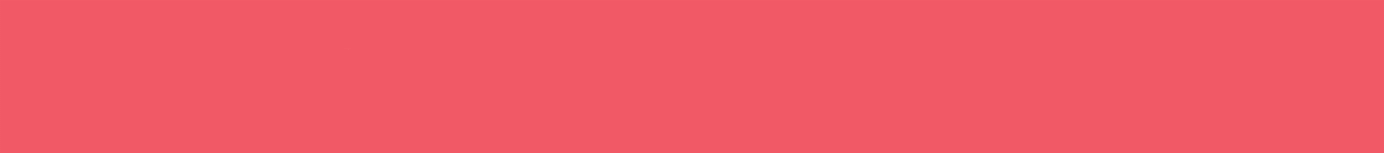 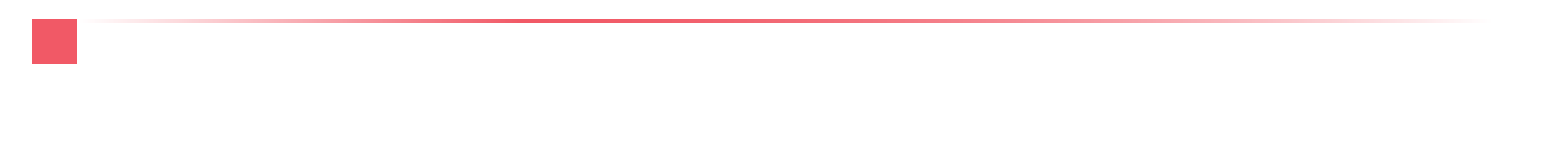 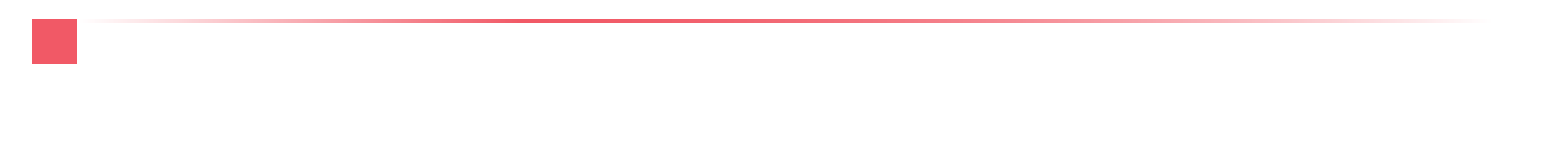 a) Environment is everything that surrounds us. Complete the list. Write two more 
     words.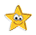 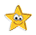     Okoliš je sve što nas okružuje. Dopuni popis. Napiši još dvije riječi.  Environment is: air, land, plants, _______________, ________________ .  Okoliš je: zrak, zemlja, biljke, ______________, _______________ .b) What is good for the environment? What is bad for the environment?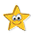 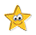 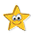 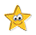     Copy the words from the boxes in the correct column and tell your teacher why    it is good or bad.   Što je dobro za okoliš? Što je loše za okoliš? Prepiši riječi iz kućica u pravi stupac    i kaži učiteljici zašto je to dobro ili loše.  a) Read the words and copy them on the lines.     Pročitaj riječi i prepiši ih na crte. b) Look at the pictures and read the words with your teacher.    Pogledaj slike i pročitaj riječi sa svojom učiteljicom.a) Match the phrases in English with the phrases in Croatian.    Poveži izraze na engleskome jeziku s izrazima na hrvatskom jeziku.  b) Translate the words into English.     Prevedi riječi na engleski jezik.
c) Complete the phrases with the words from the box.     Dopuni izraze riječima iz kućice.
            global          air      environmental      biodiversityd) Read the phrases. Circle the correct explanation: a) or b).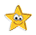      Pročitaj izraze. Zaokruži točno objašnjenje: a) ili b).
Complete the sentences. Use the phrases from the box.Dopuni rečenice. Upotrijebi izraze iz kućice.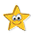 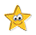         global warming               deforestation               air pollution              biodiversity loss              environmental problems      a) Read the text with your teacher.     Pročitaj tekst s učiteljicom.  
Plastic PollutionZagađenje plastikomPlastic pollution is when plastic ends up in the environment.Zagađenje plastikom se dogodi kada plastika završi u okolišu.It degrades very slowly.Razgrađuje se jako sporo.Animals cannot tell plastic from non-plastic.Životinje ne mogu razlikovati plastiku od materijala koji nisu plastika.Birds and sea animals eat plastic and die.Ptice i morske životinje pojedu plastiku i umru.It all leads to biodiversity loss.To sve vodi do gubitka bioraznolikosti.We have to reduce the use of plastic bottles.Moramo smanjiti upotrebu plastičnih boca.We should use glass or reusable water bottles.Trebamo koristiti staklene boce za vodu ili one za višekratnu upotrebu.We must stop using plastic bags. We should use textile bags.Moramo prestati koristiti plastične vrećice. Trebamo koristiti platnene.We must reduce the use of plastic things, like plastic toys.Moramo smanjiti upotrebu plastičnih stvari poput plastičnih igračaka.Children don’t need so many plastic toys.Djeca ne trebaju toliko plastičnih igračaka.b) Are the sentences correct? Circle True or False.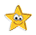     Jesu li rečenice točne? Zaokruži True (točno) ili False (netočno). c) Read the questions. Complete the answers with the words from the box.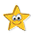 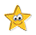     Pročitaj pitanja. Dopuni odgovore riječima iz kućice.         textile bags               die                the use of plastic things                        biodiversity loss            glass or reusable water bottles1 What happens to lots of birds and sea animals when they eat plastic?
   Što se događa pticama i morskim životinjama kada pojedu plastiku?    Lots of birds and sea animals eat plastic and ________________.2 What does it all lead to?
   Do čega to vodi?   It all leads to __________________________________________.3 What kind of bottles should we use?
   Koju vrstu boca bismo trebali koristiti?   We should use _________________________________________.4 What kind of bags should we use?
   Koju vrstu vrećica bismo trebali koristiti?   We should use _________________________________________. 5 What do we have to reduce?
   Što trebamo smanjiti?   We have to reduce _____________________________________.                          MODAL VERBS – MUST, HAVE TO                          MODALNI GLAGOLI MUST, HAVE TO REMEMBER!  a) Circle  the correct modal verb: must or have to.    Zaokruži  točan modalni glagol: must (ja odlučujem) ili have to (netko drugi odlučuje). b) You want to protect the environment. Choose the correct modal verb.
    Copy it on the line.    Želiš zaštititi okoliš. Odaberi točan modalni glagol. Prepiši ga na crtu.c) What do we have to do to protect the environment? Write four pieces of advice.
    Exercise 4 b) can help you.     Što moramo napraviti da zaštitimo okoliš? Napiši četiri savjeta. Zadatak 4. b) može ti 
    pomoći.We must _____________________________________________________________________________________ .We have to ___________________________________________________________________________________ .We mustn’t ___________________________________________________________________________________ .We don’t have to ______________________________________________________________________________ .a) There are three types of shopping bags. There are five different characteristics 
     for the bags. Put a tick () in the column under a certain type of bag if the 
     sentence is true.    Postoje tri tipa vrećica za kupovinu. Napisano je pet različitih osobina za ove vrećice.   
    Napiši kvačicu () u stupac ispod određenog tipa vrećice, ako je izjava točna za nju.b) Think about designing your own shopping bag. Answer the questions. 
    Promisli o dizajniranju svoje vrećice za kupovinu. Odgovori na pitanja. b) Draw your bag. Copy the answers from Exercise 7 b) on the lines. 
    Report it to your teacher or your classmates.    Nacrtaj svoju vrećicu za kupovinu. Prepiši odgovore iz zadatka 7. b) na crte. 
    Reci o svojoj vrečici učiteljici ili drugim učenicima iz razreda.______________________________________________________________________________________________________________________________________________________________________________________________________________________________________________________________________________________________________________________________________________________________________________________________________________________________________________________________________________________________________________________________________________________________________glass bottlesstaklene bocepollutionzagađenjecar drivingvožnja automobilomwalkingšetnjaless treesmanje drvećafresh airsvježi zrakplastic bottlesplastične boceforestšumaGOODBAD________________________________________________________________________________________________________________________________________________________________________________________________________________________1 environment___________________okoliš2 pollution___________________zagađenje3 warming___________________zagrijavanje, zatopljenje4 biodiversity___________________bioraznolikost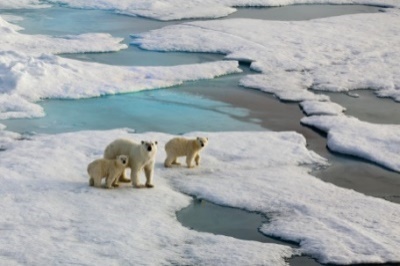 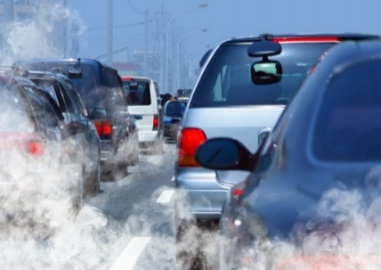 global warmingair pollution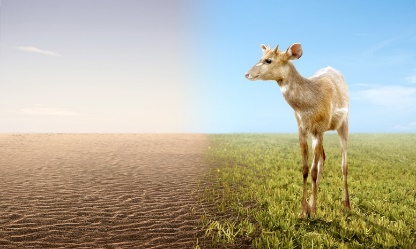 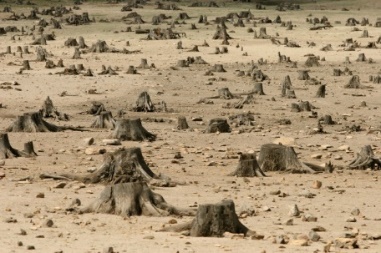 biodiversity lossdeforestation1 environmental problemskrčenje šuma2 air pollutionglobalno zatopljenje3 deforestationproblemi vezani uz okoliš4 biodiversity losszagađenje zraka 5 global warming gubitak bioraznolikosti(biljne i životinjske vrste nestaju)1 zagađenje zraka_________________________________2 problemi vezani uz okoliš_________________________________3 krčenje šuma_________________________________4 globalno zatopljenje_________________________________5 gubitak bioraznolikosti_________________________________1 _____________________pollution2 _____________________loss3 _____________________problems4 _____________________warming1 air pollutiona)the air is not freshzrak nije svježb)the air is freshzrak je svjež
2 global warminga)the temperature of the atmosphere is highertemperatura atmosfere je višab)the temperature is the sametemperature je ista3 deforestationa)we plant new treessadimo novo drvećeb)we cut down too many treessiječemo previše drveća4 biodiversity lossa)there are more animal and plant speciesima više životinjskih i biljnih vrstab)there are less animal and plant speciesima manje životinjskih i biljnih vrsta1 My dad doesn’t like driving a car.   Moj tata ne voli voziti auto.    It leads to ________________________________________________.   To vodi do zagađenja zraka.2 That way, the temperatures are higher.    Tako su temperature više.    It leads to ________________________________________________.   To vodi do globalnog zatopljenja.3 We plant trees in our garden, but some people cut down too many trees    Mi sadimo drveće u našem vrtu, ali neki ljudi sijeku previše drveća    and cause ___________________________________ in that way.   i uzrokuju krčenje šuma na taj način.4 We reuse glass bottles.    Mi ponovno upotrebljavamo staklene boce.    We help reduce _____________________________________________.   Mi pomažemo smanjiti probleme vezane uz okoliš.5 We help animals and we try to stop ______________________________.   Pomažemo životinjama i pokušavamo zaustaviti gubitak 
   bioraznolikosti.1 Plastic degrades very slowly.    Plastika se razgrađuje vrlo polako.TrueFalse2 Animals can tell plastic from non-plastic.    Životinje razlikuju plastiku od materijala koji nisu plastika.TrueFalse3 Lots of birds and sea animals accidentally eat plastic.    Mnogo ptica i morskih životinja slučajno pojede plastiku.TrueFalse4 It doesn’t lead to biodiversity loss.    To ne dovodi do gubitka bioraznolikosti.TrueFalse5 We must use plastic bags.   Moramo koristiti plastične vrećice.TrueFalseLOOK AND READ!  MUST – MORATI 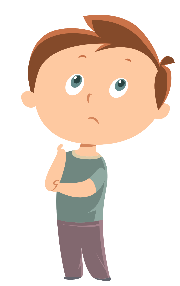 - ja donosim odluku, ja mislim da je potrebno napraviti nešto
I must stop eating sweets. I decided so, because it is not good for my health.Moram prestati jesti slatkiše. Ja sam tako odlučio / odlučila 
jer to nije dobro za moje zdravlje.
  HAVE TO – MORATI 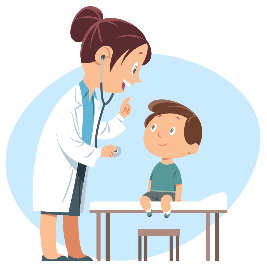 - to je pravilo ili zakon kojega je netko drugi propisaoI have to stop eating sweets, because the doctor tells me so.Moram prestati jesti slatkiše, jer mi doktor tako kaže.NEGATIVE FORM  MUSTN’T - NE SMJETI
- nije dozvoljeno, tj. zabranjeno je ili je loša ideja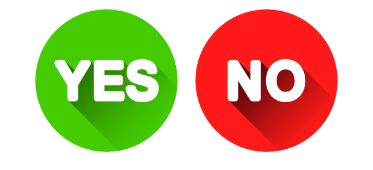 We mustn’t eat so much meat. It’s bad for the environment.
Ne smijemo jesti toliko puno mesa. To je loše za okoliš.We mustn’t be late for class.Ne smijemo kasniti na nastavu.
  DON’T HAVE TO - NE MORATI
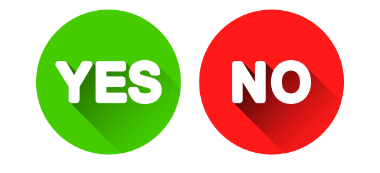 - nismo obavezni uraditi neštoI don’t have to clean my room. I cleaned it yesterday.
Ne moram pospremiti sobu. Pospremio / Pospremila sam je jučer.I must go to school. My friends are there.Moram ići u školu. Moji prijatelji su tamo.
I have to go to school every day.Moram ići u školu svaki dan.I mustn’t go to school. I have the flu.Ne smijem ići u školu. Imam gripu.I don’t have to go to school. It’s Sunday.Ne moram ići u školu. Nedjelja je.1a) I must / have to eat more vegetables. I think it is good.    Moram jesti više povrća. Ja mislim da je to dobro.b) I must / have to eat more vegetables. My doctor told me so.     Moram jesti više povrća. Doktor mi je tako rekao.2a) I must / have to write an article about plastic pollution.     Moram napisati članak o zagađenju plastikom.    My teacher gave us this homework.
    Učitelj nam je zadao tu zadaću.b) I must / have to write an article about plastic pollution. 
     Moram napisati članak o zagađenju plastikom.     I want to publish it in the school paper.
    Ja ga želim objaviti u školskim novinama.3a) I must / have to buy a textile bag, because I want to reduce the use 
    Moram kupiti platnenu vrećicu, jer ja želim smanjiti upotrebu
    of plastic things.    plastičnih stvari.b) I must / have to buy textile bag, because my mum told me so.      Moram kupiti platnenu vrećicu, jer mi je mama tako rekla.4a) I must / have to clean the forest from plastic, because my teacher  
    gave us this assignment.    Moram očistiti šumu od plastike, jer nam je učitelj dao taj zadatak.b) I must / have to clean the forest from plastic, because I want to 
     protect the environment.     Moram očistiti šumu od plastike, jer ja želim zaštititi okoliš.1mustn’t / don’t have toYou ______________ use a glass bottle. Use a reusable bottle. Ne moraš koristiti staklenu bocu. Koristiti bocu za višekratnu upotrebu.2must / mustn’tWe _______________ cut down trees for no reason. Ne smijemo sjeći stabla bez razloga.3mustn’t / don’t have toWe _______________buy so many plastic bags. Ne smijemo kupiti toliko plastičnih vrećica.They end up in oceans and kill sea animals. One završe u oceanima i ubiju morske životinje.4mustn’t / don’t have toYou _______________ to buy a textile bag. You can also buy a paper bag. Ne moraš kupiti platnenu vrećicu. Možeš kupiti i papirnatu vrećicu.5have to / mustPeople in England ______________ pay for every plastic bag because the government says so. Ljudi u Engleskoj moraju platiti svaku plastičnu vrećicu jer vlada tako kaže.6must / have toI ______________ clean the beach from plastic because I want it clean. Moram očistiti plažu od plastike jer je želim čistu.shopping bagsshopping bagsshopping bagsshopping bagspaperpapirnatatextileplatnenaplasticplastičnaplasticplastična1It is not harmful.Nije štetna.2It can last for many years.Može trajati puno godina.3You can clean it easily.Lako je možeš očistiti.4You can reuse it.Možeš je ponovo koristiti.5You can recycle it.Možeš je reciklirati.1 What is your shopping bag made of?   Od čega je napravljen tvoja vrećica za kupovinu?1 What is your shopping bag made of?   Od čega je napravljen tvoja vrećica za kupovinu?  My shopping bag is made of ___________________________________.                                                                (paper / textile / plastic)
  Moja vrećica za kupovinu je od _________________________________.                                                                (papira / platna / plastike)2 Is it big or small?        It is ____________________________________.                                                                         (big / small)  Je li velika ili mala?    Ona je   __________________________________.                                                                        (velika / malena)3 What have you written or drawn on it?   Što si napisao / napisala ili nacrtao / nacrtala na njoj?   I have written: “______________________________________________.”   Napisao / Napisala sam: „______________________________________.”   I have drawn ________________________________________________.   Nacrtao / Nacrtala sam ________________________________________.4 Who is your shopping bag designed for?   Za koga je napravljena tvoja vrećica za kupovinu?   My shopping bag is for _______________________________________.                                                  (young people / old people / everyone)   Moja vrećica za kupovinu je za _________________________________.                                                         (mlade ljude / stare ljude / svakoga)5 Why do you think people should use your bag?   Zašto misliš da bi ljudi trebali koristiti tvoju vrećicu?   I think people should use my bag because it protects _________________.                                            (birds / sea animals / the environment)   Mislim da bi ljudi trebali koristiti moju vrećicu jer ona štiti ______________.                                                    (ptice / morske životinje / okoliš)